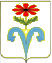  Приложение № 3АДМИНИСТРАЦИЯ ПОДГОРНЕНСКОГО СЕЛЬСКОГО ПОСЕЛЕНИЯ ОТРАДНЕНСКОГО РАЙОНА ПОСТАНОВЛЕНИЕ от 28.04.2018                                                                                                    № 39ст-ца ПодгорнаяОб утверждении перечня видов муниципального контроляв Подгорненском сельском поселении  Отрадненского района	В соответствии с Федеральными законами от 6 октября 2003 года                     № 131-ФЗ «Об общих принципах организации местного самоуправления в Российской Федерации», от 26 декабря 2008 года № 294-ФЗ «О защите прав юридических лиц и индивидуальных предпринимателей при осуществлении государственного контроля (надзора) и муниципального контроля», руководствуясь Законом Краснодарского края от 2 марта 2012 года  № 2445-КЗ
«О порядке организации и осуществления регионального государственного
контроля (надзора) и муниципального контроля на территории
Краснодарского края» решением Совета Подгорненского сельского поселения   Отрадненского района от 30 апреля 2018 года  №155 «О порядке ведения перечня видов муниципального контроля и органов местного самоуправления Подгорненского сельского поселения  Отрадненского района, уполномоченных на их осуществление»   п о с т а н о в л я ю:1. Утвердить перечень видов муниципального контроля и органа местного самоуправления Подгорненского сельского поселения  Отрадненского района, уполномоченных на их осуществление (прилагается).2. Общему отделу администрации Подгорненского сельского поселения Отрадненского района (Ахизарова) обеспечить официальное опубликование (обнародование) настоящего постановления в установленном законодательством порядке.3. Постановление вступает в силу со дня его официального опубликования (обнародования).Глава Подгорненского сельского поселения Отрадненский район							           А.Ю. ЛеднёвПроект и внесен:Специалист по имущественнымотношениям администрации Подгорненского сельского поселения                        				                    Н.А. МасловаПроект согласован:Начальник общего отдела администрацииПодгорненского сельского поселения Отрадненского района		                                           		Т.А. АхизароваПРИЛОЖЕНИЕУТВЕРЖДЕНпостановлением администрации                                                                  Подгорненского сельского поселения                                                                                    Отрадненского  районаот 30.04.2018 №  155ПЕРЕЧЕНЬвидов муниципального контроля и органа местного самоуправления Подгорненского сельского поселения  Отрадненского района, уполномоченного на их осуществлениеГлава Подгорненского сельского поселения Отрадненского района                                                                  А.Ю. Леднёв№ п/пНаименование вида муниципального контроляНаименование органа местного самоуправления, уполномоченного на осуществление соответствующего вида муниципального контроля (с указанием наименования структурного подразделения органа местного самоуправления, наделенного соответствующими полномочиями)Реквизиты нормативных правовых актов Российской Федерации, Краснодарского края, муниципальных правовых актов органов местного самоуправления муниципального образования Отрадненский район, регулирующих соответствующий вид муниципального контроля12341Муниципальный контроль за сохранностью автомобильных дорог местного назначения в границах населенных пунктов на территории Подгорненского сельского поселения  Отрадненского районаспециалист по  имущественным отношениям администрации Подгорненского сельского поселения  Отрадненского районаСтатья 13 Федерального закона от 8 ноября 2007 года №257-ФЗ «Об автомобильных дорогах  и о дорожной деятельности в Российской Федерации и о внесении изменений в отдельные законодательные акты Российской Федерации»;Часть 1 пункт 5 статьи 14 Федерального закона от 6 октября 2003 года № 131-ФЗ «Об общих принципах организации местного самоуправления в Российской Федерации»;Статья 8 Устава Подгорненского сельского поселения  Отрадненского района;Постановление администрации Подгорненского сельского поселения  Отрадненского района от 24.07.2014  года № 36 «Об утверждении административного регламента осуществления муниципального контроля за сохранностью автомобильных дорог местного значения в границах населенного пункта Подгорненского сельского поселения  Отрадненского района»2Муниципальный жилищный контроль на территории Подгорненского сельского поселения  Отрадненского районаспециалист по  имущественным отношениям администрации Подгорненского сельского поселения  Отрадненского района пункт 9 части 1 статьи 14 Жилищного  кодекса Российской Федерации от 29 декабря 2004 г. N 188-ФЗ; решение Совета Подгорненского сельского поселения Отрадненского района от 16.10.2016 года № 86 «О принятии осуществления части полномочий по решению вопросов местного значения»; постановление администрации Подгорненского сельского поселения  Отрадненского района от 24.07.2013 года № 52 «Об утверждении административного регламента Подгорненского сельского поселения «Осуществление муниципального жилищного контроля на территории Подгорненского сельского поселения  Отрадненского района»3Муниципальный лесной  контроль на территории Подгорненского сельского поселения  Отрадненского районаспециалист по имущественным отношениям администрации Подгорненского сельского поселения  Отрадненского районапункт 5 части 1 статьи  84  Лесного кодекса Российской Федерации от 4 декабря 2006г. № 200-ФЗ;решение Совета Подгорненского сельского поселения Отрадненского района от 06.10.2016 года № 86 «О принятии осуществления части полномочий по решению вопросов местного значения»; постановление администрации Подгорненского сельского поселения  Отрадненского района от 11.03.2011 года №12 «Об утверждении административного регламента по осуществлению муниципального лесного контроля  и надзора в Подгорненском сельском поселении  Отрадненского района»4Муниципальный контроль за соблюдением правил  благоустройства  территории Подгорненского сельского поселения  Отрадненского районаспециалист по имущественным отношениям администрации Подгорненского сельского поселения  Отрадненского районаЧасть 1 пункт 19 статьи 14 Федерального закона от 6 октября 2003 года № 131-ФЗ «Об общих принципах организации местного самоуправления в Российской Федерации»;Статья 8 Устава Подгорненского сельского поселения  Отрадненского района;решение Совета Подгорненского сельского поселения Отрадненского района от 12.12.2017г. №143 «Об утверждении Правил благоустройства территории Подгорненского сельского поселения  Отрадненского района»;